Percent: Review PacketNAME: _________________________________________ 					DATE: ____________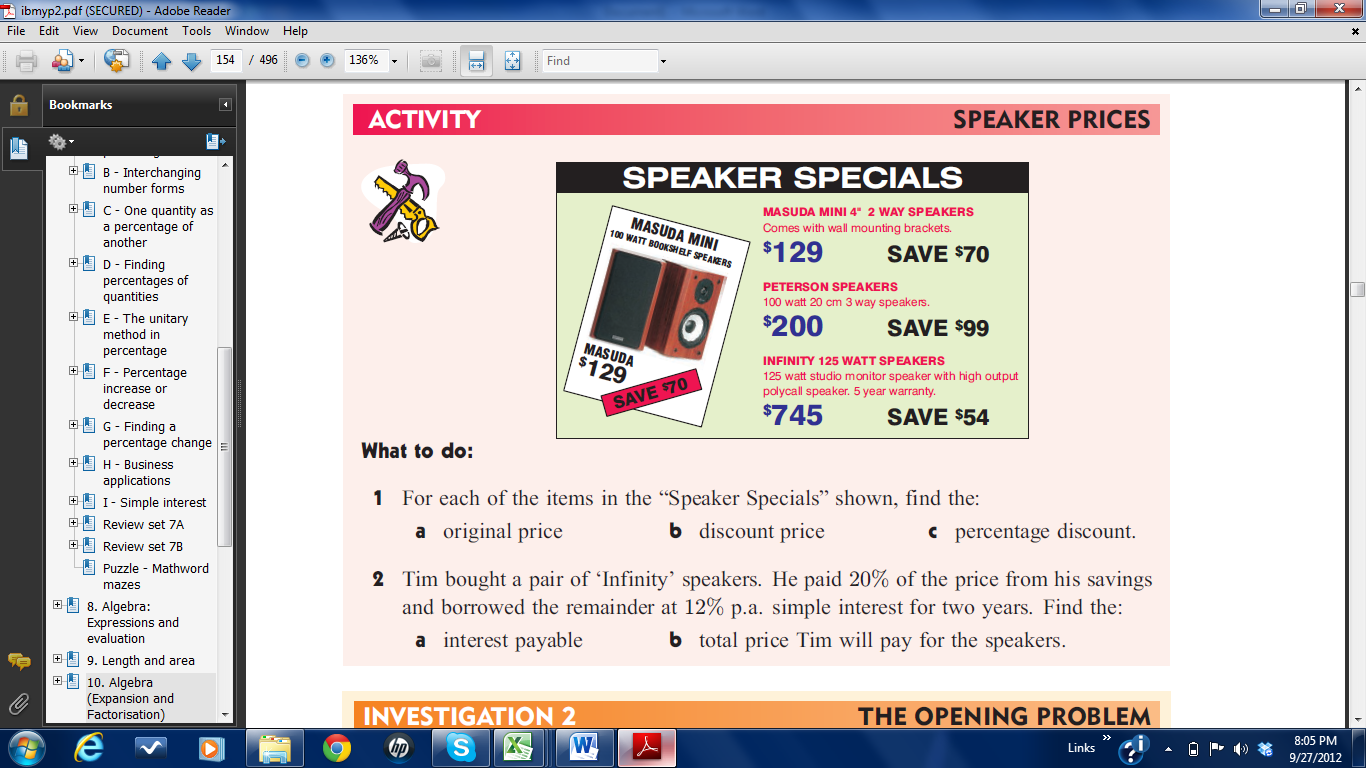 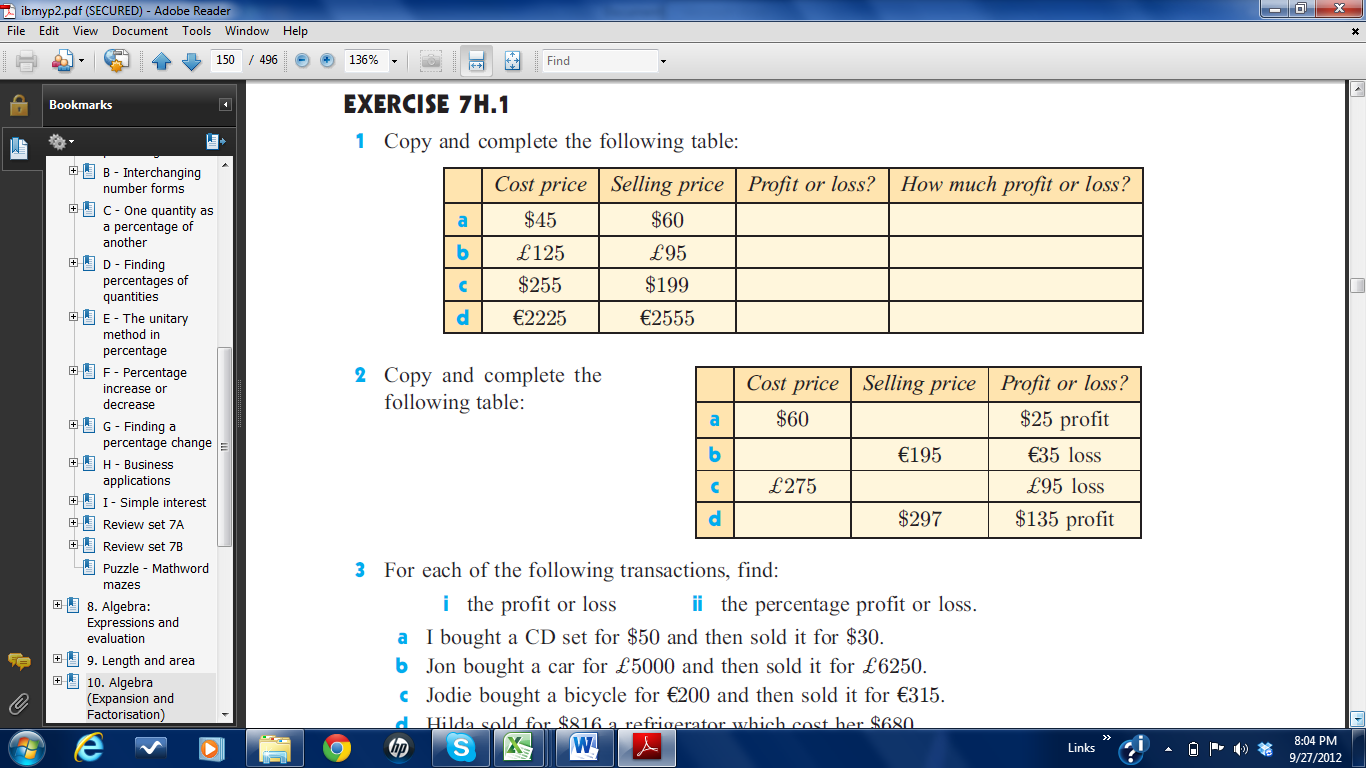 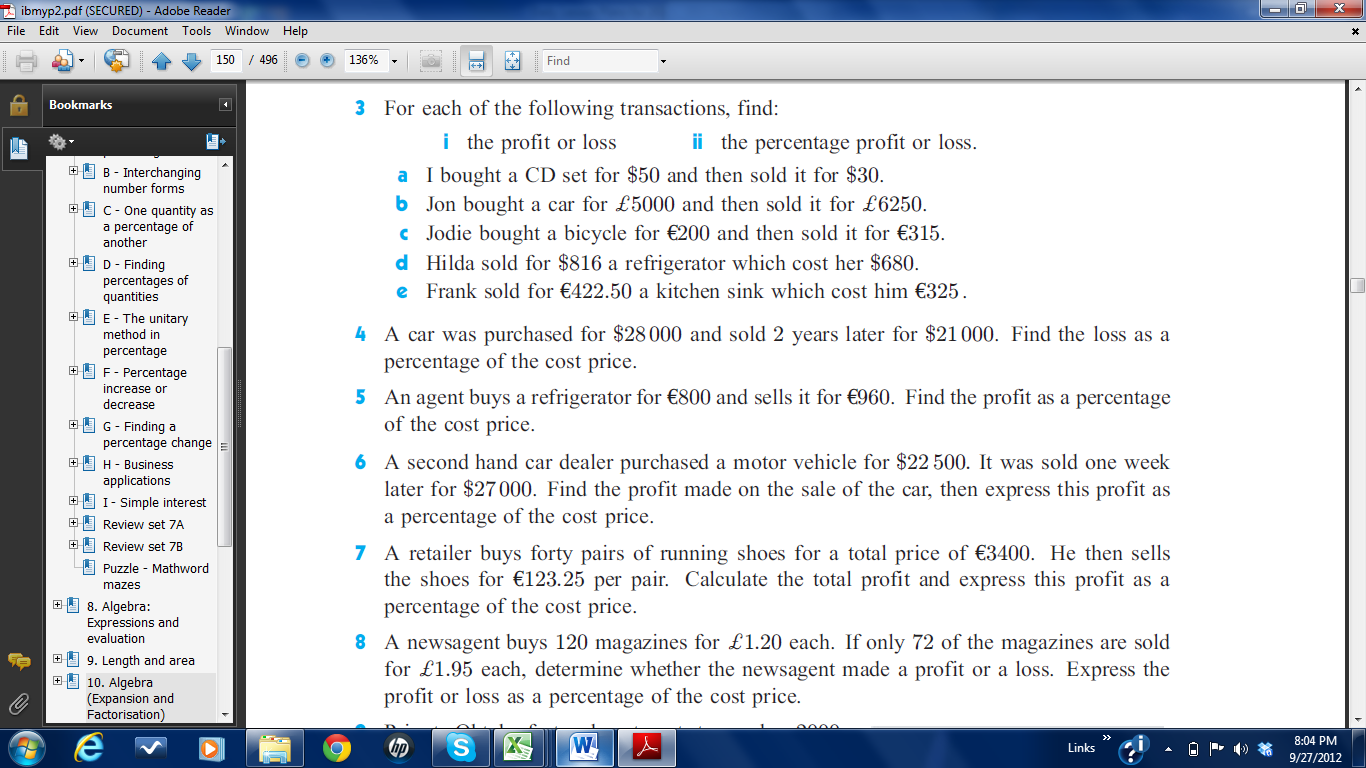 Please complete using the Simple Interest Formula: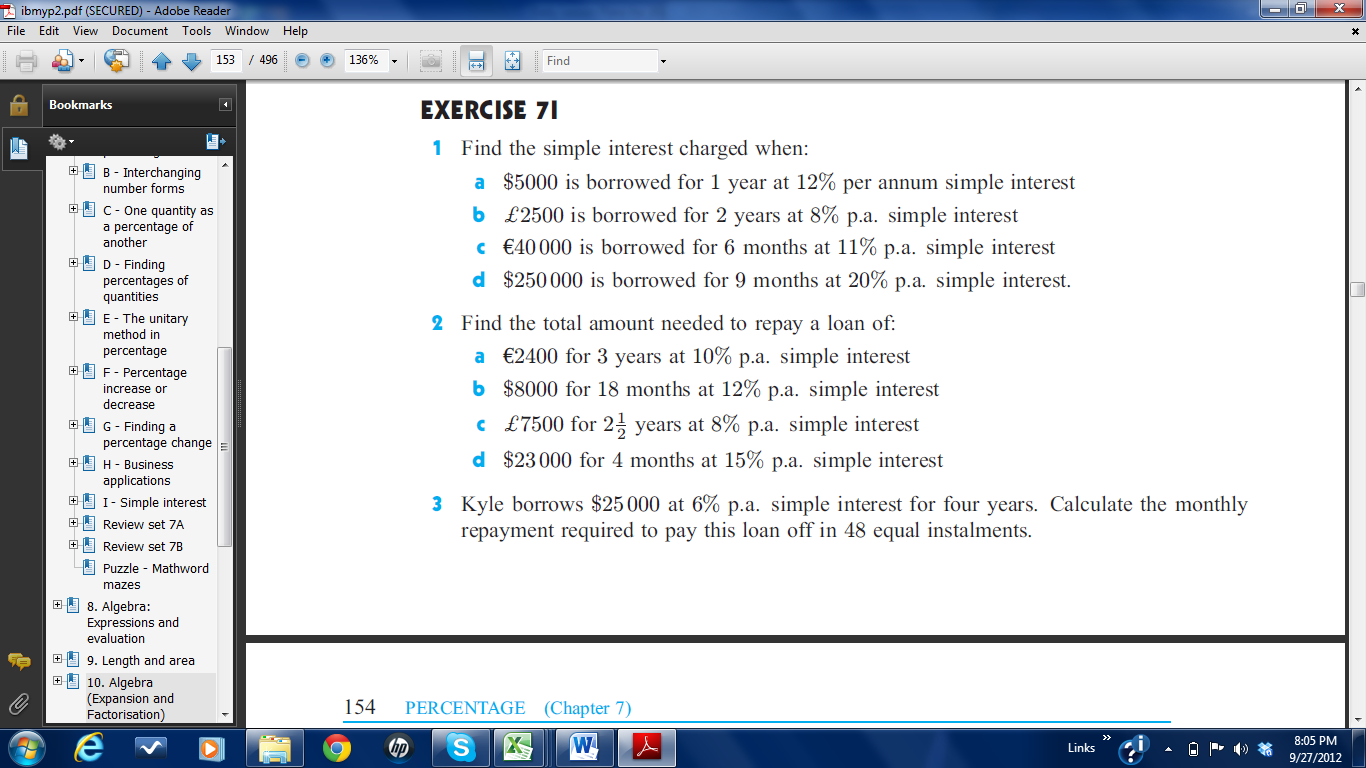 